Free sample factory price vitamin c powder ascorbic acid food grade powder Supply 2-Amino-4 8-naphthalenedisulfonic acid (Amino C acid) cas:131-27-13-aminonaphthalene-1,5-disulphonic acid 131-27-1 good supplier Supply 2-Amino-4 8-naphthalenedisulfonic acid (Amino C acid) cas:131-27-11.Specification for Supply 2-Amino-4 8-naphthalenedisulfonic acid (Amino C acid) cas:131-27-1Chemical Name: 2-Amino-4 8-naphthalenedisulfonic acidChemical Structure: CAS No.: 131-27-1Molecular Fomula:C10H9NO6S2Molecular weight: 303.31Appearance: White to Grey powderAssay: 70%minSupply 2-Amino-4 8-naphthalenedisulfonic acid (Amino C acid) cas:131-27-1 Typical Properties2.Packing for Supply 2-Amino-4 8-naphthalenedisulfonic acid (Amino C acid) cas:131-27-1   25kg,bagStored in a cool place. Keep the container closed and stored in a dry, ventilated placeOur service1.Supply sample
2.The packing also can be according the customers` requirment
3.Any inquiries will be replied within 24 hours4.we provide Commerical Invoice, Packing List, Bill of loading, COA , Health certificate and Origin certificate. If your markets have any special requirements, let us know.
5.Factory price.6.Prompt delivery. We have good cooperation with many professional forwarders, We can send the products to you once you confirm the order.7.We can accept various payment methods, L/C, T/T, D/A, D/P, O/A, paypal, Western Union etc., and we cooperate with Sinosure many years.3-aminonaphthalene-1,5-disulphonic acid 131-27-1 good supplier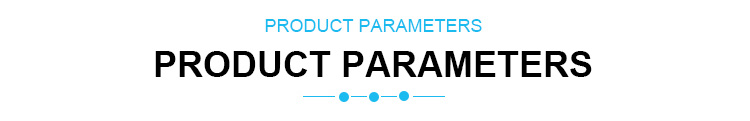 3-aminonaphthalene-1,5-disulphonic acid 131-27-1 good supplier3-aminonaphthalene-1,5-disulphonic acid 131-27-1 good supplier2-Amino-4,8-naphthalenedisulfonic acid Basic informationProduct Name:	2-Amino-4,8-naphthalenedisulfonic acidSynonyms:	2-Ethylamino-4,8-dinaphthalene;2-Ethylamino-4,8-dinaphthalenedisulfonicacid;3-amino-1,5-naphthalenedisulfonic;3-amino-5-naphthalenedisulfonicacid;3-aminonaphthalene-1,5-disulphonicacid;4,8-disulfo-2-naphthalamine;5-Naphthalenedisulfonicacid,3-amino-1;acidivCAS:	131-27-1MF:	C10H9NO6S2MW:	303.31EINECS:	205-020-5Product Categories:	Intermediates of Dyes and PigmentsMol File:	131-27-1.molProduct name: 2-Amino-4,8-naphthalenedisulfonic acid / Amino C acidCAS No: 131-27-1Synonyms:3-Nitroso-4-oxazolidinecarboxyli;Methylbenzenesulfoni;CASSELLA ACID;C ACID;2-NAPHTHYLAMINE-4,8-DISULFONIC ACID;2 NAPHTHYLAMINE 4,8 DISULPHONIC ACID;AMINO C ACID;3-AMINO-1,5-NAPHTHALENEDISULFONIC ACIDUsage:The product is a dye intermediate, used to synthesize reactive dyes and direct dyes, such as reactive yellow, reactive golden yellow, reactive brown and direct sun resistant blue b2bl, etcMore details:2-Amino-4,8-naphthalenedisulfonic acid / Amino C acid package:1kg/Aluminum foil bag, 25kg/drum or according requirements.Product,and clear&firm mark in every drum,including trademark,name,model, lot number,net weight,manufacturer ect...ItemsSpecifications Appearance  White to Grey powder content 70%minInsoluble substance ≤0.4% Usage dye intermediates2-Amino-4,8-naphthalenedisulfonic acid Basic informationProduct Name:2-Amino-4,8-naphthalenedisulfonic acidSynonyms:2-Ethylamino-4,8-dinaphthalene;2-Ethylamino-4,8-dinaphthalenedisulfonicacid;3-amino-1,5-naphthalenedisulfonic;3-amino-5-naphthalenedisulfonicacid;3-aminonaphthalene-1,5-disulphonicacid;4,8-disulfo-2-naphthalamine;5-Naphthalenedisulfonicacid,3-amino-1;acidivCAS:131-27-1MF:C10H9NO6S2MW:303.31EINECS:205-020-5Product Categories:Intermediates of Dyes and PigmentsMol File:131-27-1.molTest ItemsSpecificationsAppearanceWhite crystalline  Assay≥99.0%Molecular formulaC10H9NO6S2Water <0.5%